ПОДДЕРЖКА И РАЗВИТИЕ МАЛОГО И СРЕДНЕГО ПРЕДПРИНИМАТЕЛЬСТВА В ИРКУТСКОЙ ОБЛАСТИАКТУАЛЬНАЯ ПРОГРАММА ПО РАЗВИТИЮ МСП В ИОПЕРЕЧЕНЬ МЕР ПОДДЕРЖКИ МСП В ИРКУТСКОЙ ОБЛАСТИПЕРЕЧЕНЬ ГОСУДАРСТВЕННОГО ИМУЩЕСТВАОБРАЩЕНИЕ
ГРАЖДАН
МЕРЫ АНТИСАНКЦИОННОЙ ПОДДЕРЖКИСЕРВИС ИМПОРТОЗАМЕЩЕНИЯНа территории Иркутской области существует целый спектр государственных, негосударственных и коммерческих организаций, оказывающих предпринимателям услуги по различным направлениям деятельности бизнеса.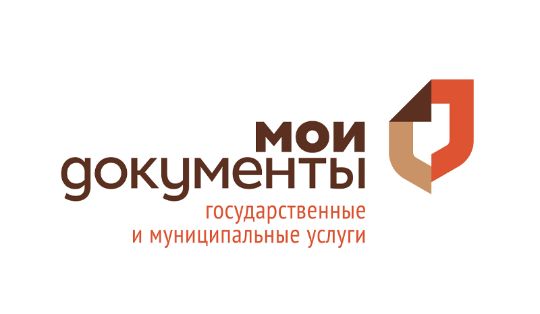 ГАУ "МНОГОФУНКЦИОНАЛЬНЫЙ ЦЕНТР ИРКУТСКОЙ ОБЛАСТИ"МФЦ – это комплексное и оперативное решение вопросов граждан в удобном месте и режиме, с помощью квалифицированного персонала, минимизирующее обращение в разные ведомства и организации для получения государственных и муниципальных услуг.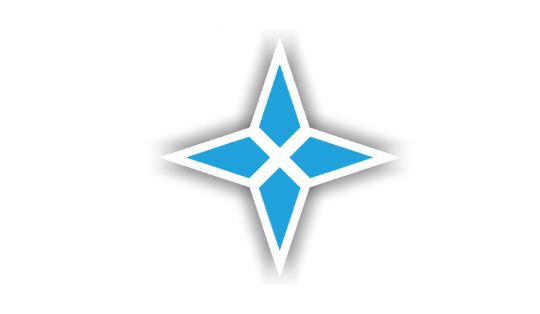 ФОНД МИКРОКРЕДИТОВАНИЯ ИРКУТСКОЙ ОБЛАСТИФонд является некоммерческой организацией, не имеющей извлечение прибыли в качестве основной цели своей деятельности и не распределяющей полученную прибыль между участниками.
Целями деятельности Фонда являются:
• оказание финансовой поддержки субъектам МСП, зарегистрированным на территории Иркутской области;
• формирование и развитие инфраструктуры поддержки субъектов МСП путем развития системы микрофинансирования;
• повышение финансовой доступности субъектов МСП к заемным финансовым ресурсам. 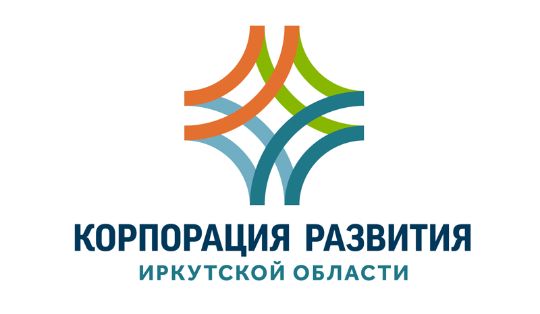 КОРПОРАЦИЯ РАЗВИТИЯ ИРКУТСКОЙ ОБЛАСТИРеализация инвестиционных проектов на территории Приангарья. 
Направления деятельности:
- создание и управление индустриальными парками на территории области;
- разработка и реализация инвестиционных проектов;
- организация финансирования инвестиционных проектов;
- обеспечение реализации социальных проектов на принципах государственно-частного партнерства;
- продвижение инвестиционных возможностей и проектов региона в России и за рубежом. 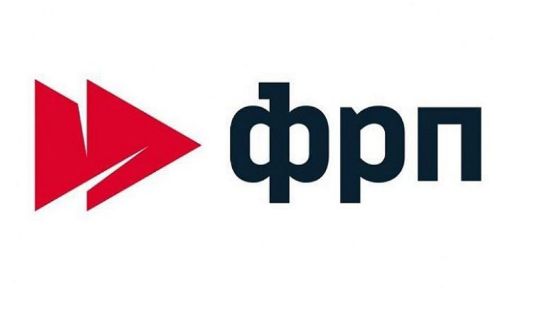 ФОНД РАЗВИТИЯ ПРОМЫШЛЕННОСТИ ИРКУТСКОЙ ОБЛАСТИФонд предлагает льготные условия кредитования для реализации проектов, направленных на разработку новой высокотехнологичной продукции, техническое перевооружение и создание конкурентоспособных производств на базе наилучших доступных технологий.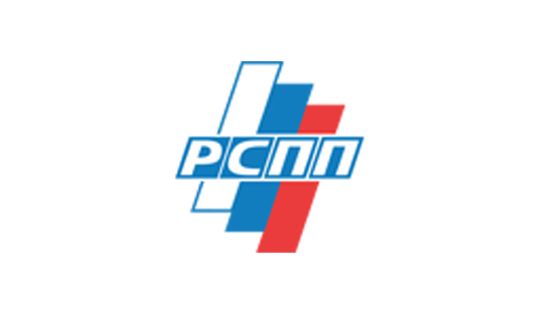 ИРКУТСКОЕ РЕГИОНАЛЬНОЕ ОБЪЕДИНЕНИЕ РАБОТОДАТЕЛЕЙ «ПАРТНЕРСТВО ТОВАРОПРОИЗВОДИТЕЛЕЙ И ПРЕДПРИНИМАТЕЛЕЙ»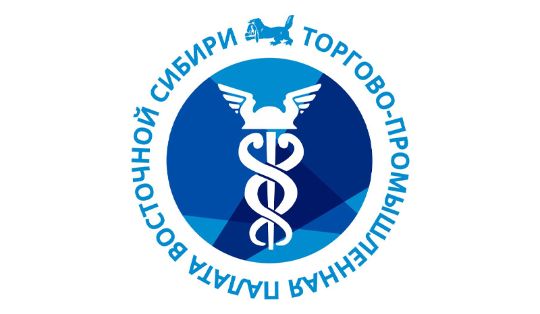 ТОРГОВО-ПРОМЫШЛЕННАЯ ПАЛАТА ВОСТОЧНОЙ СИБИРИ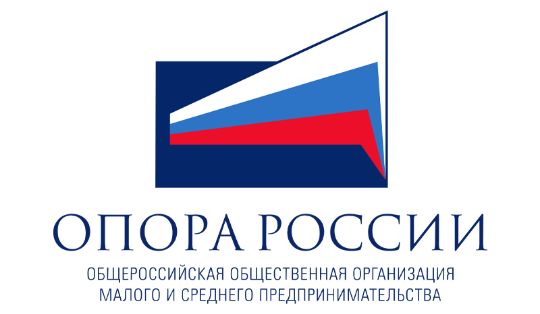 ОБЩЕРОССИЙСКАЯ ОБЩЕСТВЕННАЯ ОРГАНИЗАЦИЯ МАЛОГО И СРЕДНЕГО ПРЕДПРИНИМАТЕЛЬСТВА "ОПОРА РОССИИ"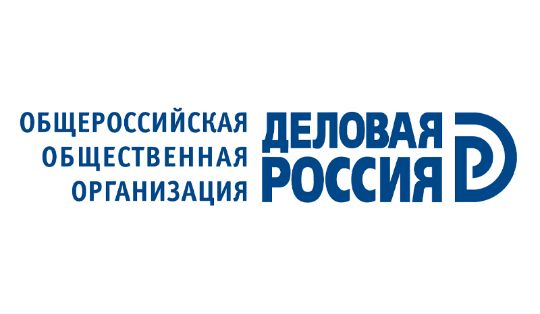 ОБЩЕРОССИЙСКАЯ ОБЩЕСТВЕННАЯ ОРГАНИЗАЦИЯ "ДЕЛОВАЯ РОССИЯ"